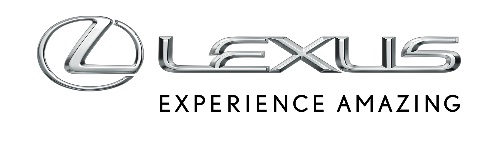 20 STYCZNIA 2022LEXUS NX RAZEM Z GWIAZDAMI KINA W NOWYM FILMIE „MOONFALL”Zapnij pasy i przygotuj się na przejażdżkę życia! Lexus dostał kolejną wielką kinową rolę. Tym razem jako motoryzacyjny partner filmu „Moonfall”, katastroficznej produkcji science fiction, wyreżyserowanej przez Rolanda Emmericha. Film trafi do kin w lutym 2022 roku, a na wielkim ekranie obok Lexusa NX wystąpią takie gwiazdy jak Halle Berry, Patrick Wilson, John Bradley czy Michael Peña.W filmie „Moonfall” tajemnicza siła strąca Księżyc z jego okołoziemskiej orbity i umieszcza na kursie kolizyjnym z naszą planetą. A to oznacza koniec życia jakie znamy. W misji ratowania świata w głównej roli występuje Lexus NX, który w ramach heroicznego wysiłku spróbuje przywrócić Księżyc na właściwą orbitę.W ramach kampanii marketingowej Lexusa i „Moonfall” przygotowano 30-sekundowy spot pt. „Ciesz się jazdą” (“Enjoy the Ride”), w którym wykorzystano filmowe sceny z Lexusem NX w roli głównej. Wideo można zobaczyć na stronie Lexus Europe https://www.lexus.eu/discover-lexus/lexus-news/moonfall/Wyrazista stylistyka, intuicyjne technologie, a także prowadzenie, które sprawia, że kierowca czuje jedność z autem, czynią z Lexusa NX perfekcyjnego partnera do takiego zadania. Druga generacja SUV-a Lexusa, która właśnie debiutuje w Europie, otwiera nowy rozdział dla marki. NX wyznacza nowe kierunki stylistyczne nadwozia i kabiny, ma nowe napędy, w tym pierwszą w historii Lexusa hybrydę plug-in, a także najnowsze technologie z dziedziny bezpieczeństwa i łączności. Samochód jest krokiem naprzód pod kątem prowadzenia i osiągów, dając kierowcy jeszcze lepsze wyczucie auta.Lexus jest obecny w całej produkcji filmowej. Nowy NX prowadzony przez Sonny’ego Harpera, którego gra Charlie Plummer, bierze udział w trzyminutowej scenie szybkiej akcji. Luksusowy SUV Lexus GX pojawia się jako auto rządowe, które przewozi Jo Fowler, graną przez Halle Berry. Ponadto Tom Lopez – w tej roli Michael Peña – jest dealerem Lexusa, a jedna ze scen filmu ma miejsce w salonie Lexusa.Kampania Lexusa i „Moonfall” będzie promowana w mediach społecznościowych, cyfrowych i wideo.O FILMIE „MOONFALL”W filmie „Moonfall” tajemnicza siła strąca Księżyc z jego okołoziemskiej orbity i umieszcza na kursie kolizyjnym z naszą planetą. Na kilka tygodni przed uderzeniem i unicestwieniem ludzkości, dyrektorka z NASA, a wcześniej była astronautka, Jo Fowler (w tej roli zdobywczyni Oscara Halle Berry) jest przekonana, że wie, jak może nas wszystkich uratować. Jednak wierzą jej tylko astronauta sprzed lat, Brian Harper (grany przez Patricka Wilsona, znanego z Midway) oraz teoretyk spiskowy K.C. Houseman (John Bradley, znany z Gry o Tron). Ta trójka bohaterów mimo woli podejmie się niewykonalnej misji kosmicznej, zostawiając wszystkich, których kochają, by przekonać się, że ziemski Księżyc nie jest tym, czym myślimy, że jest.Film wyreżyserował Roland Emmerich (Dzień niepodległości, Pojutrze, 2012). Scenariusz napisali Roland Emmerich, Harald Kloser i Spenser Cohen, a producentami są Harald Kloser i Roland Emmerich. W filmie obok Halle Berry i Patricka Wilsona występują także Michael Peña, Charlie Plummer, Kelly Yu, Eme Ikwuakor, Carolina Bartczak i Donald Sutherland.UK Moonfall LLP i Centropolis Entertainment wraz z Huayi Brothers International, Huayi Tencent Entertainment International oraz AGC Studios prezentują produkcję Street Entertainment.